XXI Российская научная конференция школьников «Открытие»Секция математики ОБ ОДНОЙ НОВОЙ ТОЧКЕ ТРЕУГОЛЬНИКАИсследовательская работаОсина Ирина Владимировна, обучающаяся 10 класса МБОУ «Лицей №24 им. Героя Советского Союза А.В. Корявина» Сергиево-Посадского района  Научный руководитель –Морозов Дмитрий Валерьевич,учитель информатики МБОУ «Лицей №24 им. Героя Советского Союза А.В. Корявина» Сергиево-Посадского района  Ярославль, 2018 Введение	Треугольник – одна из основных геометрических фигур и обладает огромным количеством интересных, удивительных свойств [1]. И, по всей видимости, далеко не все свойства еще открыты. 	Среди основных элементов треугольника выделяют несколько замечательных точек, изучаемых в школьной программе, и огромное количество особых точек, выходящих за ее рамки.	Цель работы – доказать существование новой точки треугольника, которая получается в интересной конструкции треугольника, связанной с тремя вписанными в сегменты окружностями, и описать ее свойства. Решаются следующие задачи:Формулировка теоремы о существовании новой точки треугольника и ее основном свойстве Доказательство теоремы Исследование свойств обнаруженной новой точки треугольника Постановка задачи. Доказательство теоремыРассмотрим произвольный ΔABC. Пусть  – длины сторон треугольника,  – описанная окружность, т. O – ее центр,  – вписанная окружность, т. I – ее центр. Точки ,,  – точки касания вписанной окружностью сторон треугольника (рис. 1). 	Каждая сторона делит круг, ограниченный описанной около треугольника окружностью, на два сегмента. Выберем те из них, что не содержат третьих вершин. В каждый такой сегмент впишем по окружности, которые касаются стороны треугольника в точках ,,  соответственно, а также касаются описанной окружности – обозначим эти точки соответственно , ,  (рис. 2). Для каждого сегмента (при однозначном выборе точек касания сторон треугольника) такие окружности единственны. Обозначим эти окружности , и . 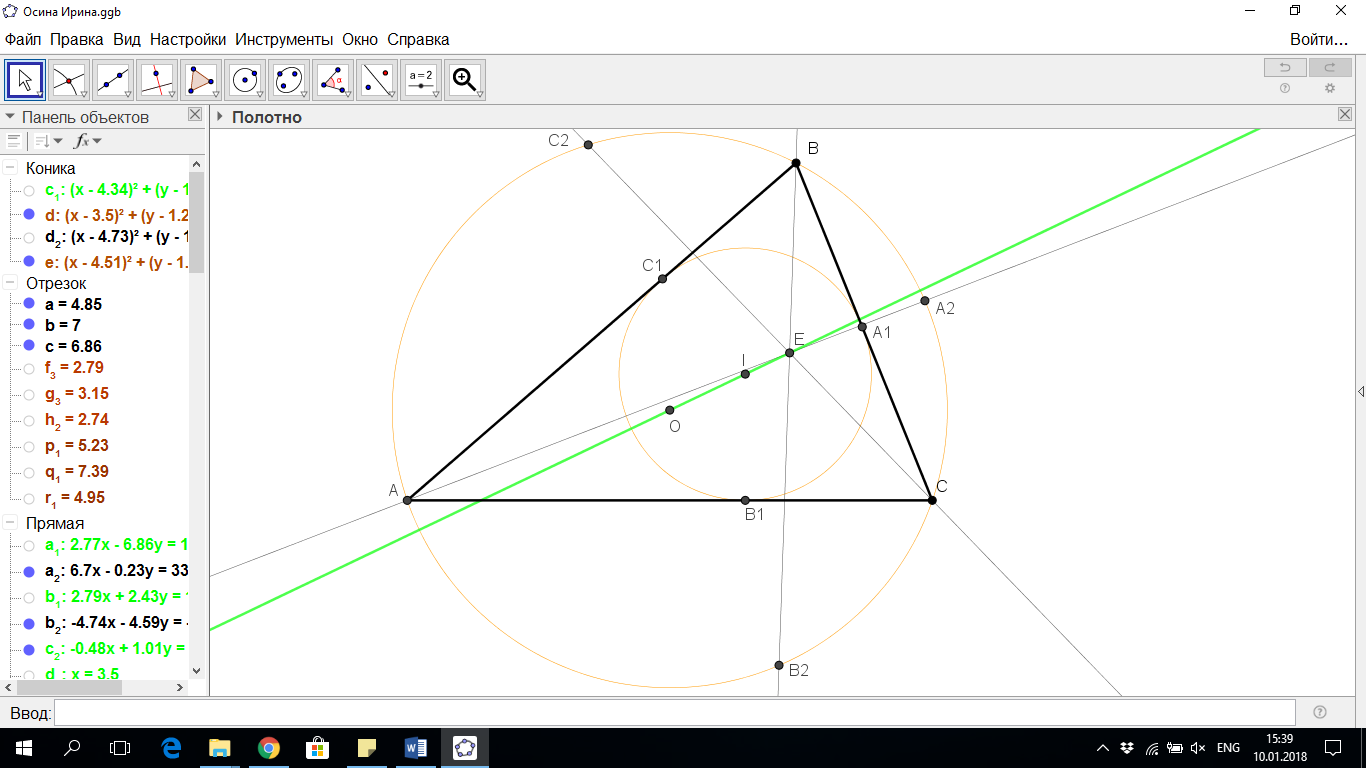 Рис. 1. Иллюстрация к задаче. 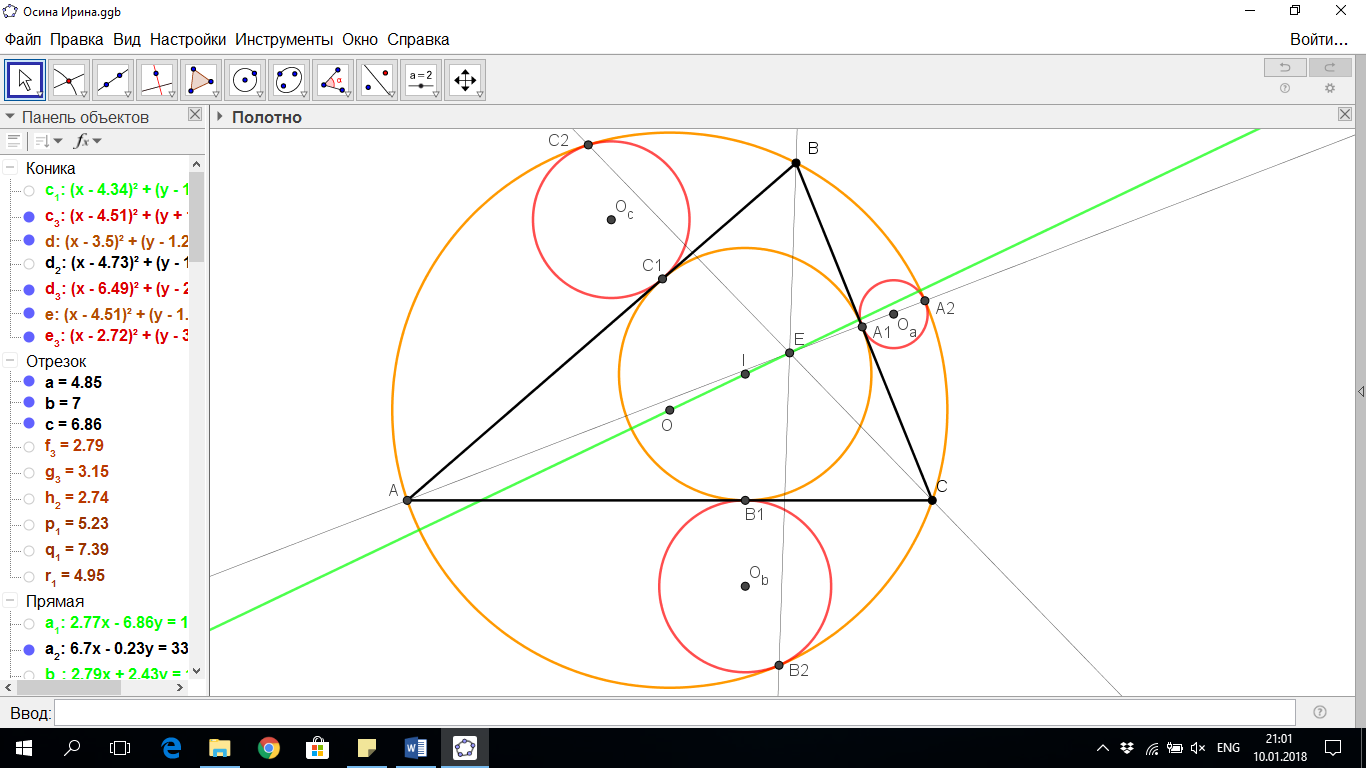 Рис. 2. Взаимное расположение пяти окружностей. 	Теорема.Прямые ,,  пересекаются в одной точке, которая лежит на прямой, соединяющей центры вписанной и описанной окружностей. 	Доказательство. 	а) Утверждение о том, что прямые ,,  пересекаются в одной точкеE, следует из свойствизоциркулярного преобразования, предложенного в [2].	Суть изоциркулярного преобразования состоит в следующем. Рассмотрим произвольную точку Z, расположенную внутри ΔABC. Прямые AZ, BZ, CZпересекают описанную около данного треугольникаокружность в точках,, . В сегмент, отсекаемый стороной BC, дуга которого не содержит т. A, впишем окружность, которая касается стороныBC в точке . Аналогично определим точки  и (рис. 3). Прямые ,, пересекаются в одной точке , которую мы будем называть изоциркулярным образом точки  [2]. И наоборот, по известной точке можно определить единственную точку. 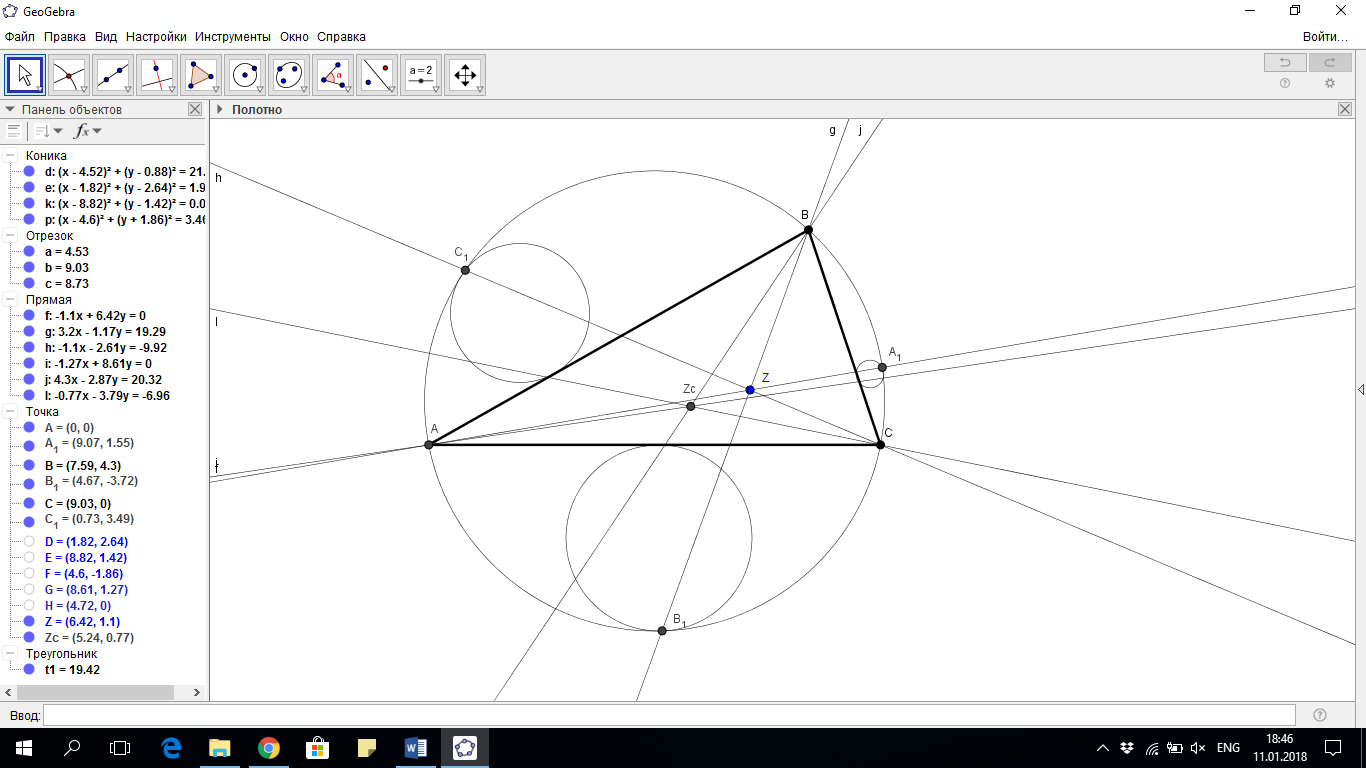 Рис. 3. Изоциркулярное преобразование. 	Точка  является, таким образом, прообразом точки Жергона [1, 3]. Тут же укажем, что барицентрические координаты т. E, так как барицентрические координаты при изоциркулярном преобразовании связаны простым соотношением, а координаты т. Gr.	б) Для доказательства того, что данная точка Eпринадлежит прямой OI, воспользуемся уравнением этой прямой в барицентрических координатах. Такое уравнение имеет вид: , где  и  – координаты двух точек данной прямой [2,3]. Еслиточка принадлежит прямой, то при подстановке ее координат в уравнение получим верное равенство. Координаты точек O и I известны: I, O.Подставим в уравнение координаты точки E:	После преобразований получаем, что они удовлетворяют данному уравнению. Ч.т.д.	Одним из основных является вопрос о расположении точки E на прямой OI относительно центров вписанной и описанной окружностей. Как показывают построения, точки O и E всегда расположены по разные стороны от точки I, но обоснование этого наблюдения еще не получено. При этом точка E всегда лежит внутри треугольника, также, как и центр вписанной окружности. Действительно, для получения т. E необходимо провести прямые, обязательно пересекающие стороны треугольника. 	Вопрос о расстоянии IEявляется одним из главных, и довольно сложен, его предполагается подробно изучить в дальнейшем, а в настоящей работе мною рассмотрен только частный случай – равнобедренный треугольник. В силу свойств подобия достаточно рассмотреть равнобедренные треугольники с одинаковым основанием  = 1. Тогда единственным параметром, от которого будут зависеть исследуемые величины, будет угол при вершине B. Рис. 4. Зависимости  и.Для равнобедренного треугольника с основанием  и углом при верщине  радиусы описанной и вписанной окружностей определяются по известным формулам: , , а расстояние между центрами вписанной и описанной окружностей вычисляется по формуле Эйлера, . Длина отрезка IE, так как формула для ее нахождения мною еще не выведена, определялась с использованием программного продукта GeoGebra. И данные значения являются приближенными, но, дают возможность представить общую картину. На рисунке 4 показаны зависимости от угла  радиусов описанной  и вписанной окружностей, расстояния между ними  и длины отрезка IE. Можно видеть, что для всех значений , причем равенство  достигается в правильном треугольнике. 	Исследования продолжаютсяОпределение радиусов окружностей, вписанных в сегментыМне удалось составить уравнение для определения радиусов окружностей, вписанных в сегменты. Для определенности рассмотрим радиус  Идея состоит в следующем:  (по двум углам, рис. 5). Из подобия данных треугольников следует соотношение: . можно найти из прямоугольного треугольника :. Выразим , где  и . , где . найдем из прямоугольного треугольника ., причем . Выполнив преобразования, получим, что , где Подставив эти выражения в пропорцию, выведенную из подобия двух треугольников, и проделав многочисленные преобразования, я получила следующее квадратное уравнение: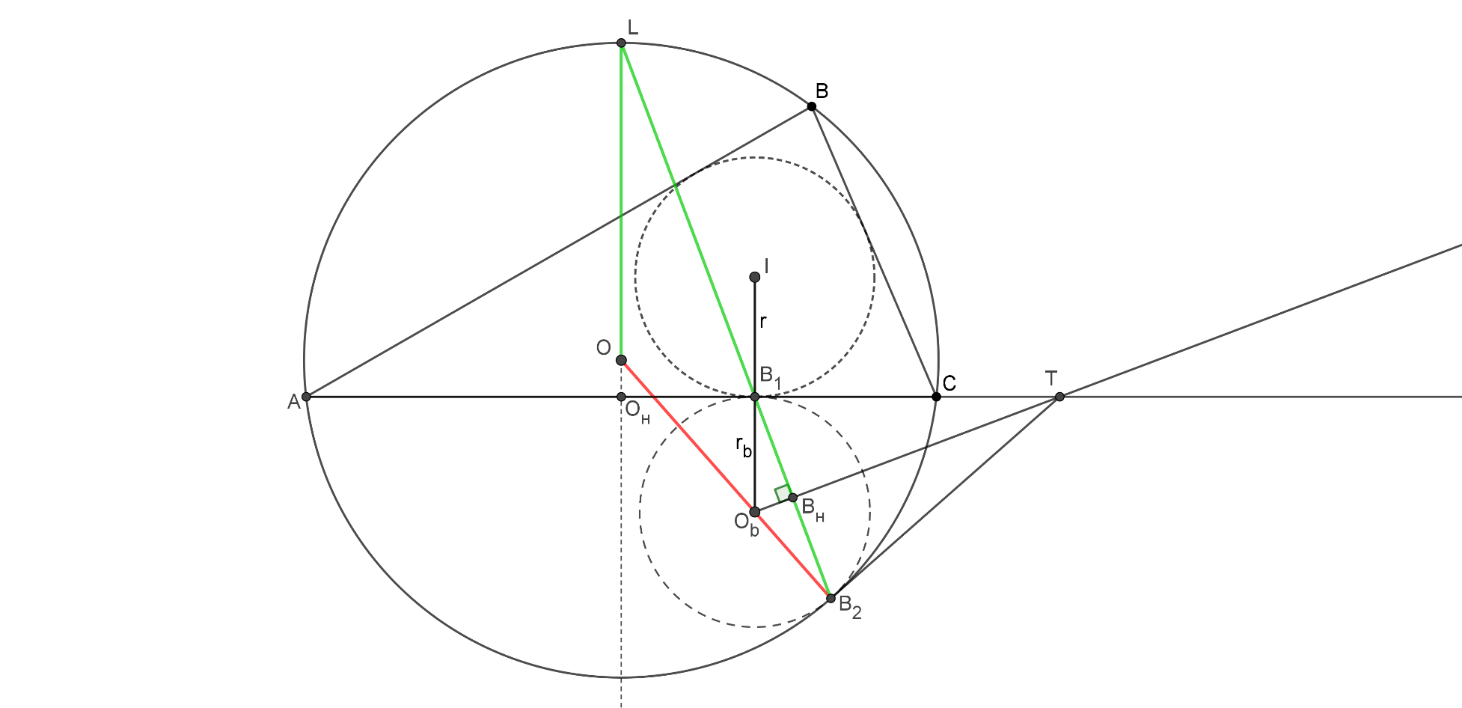 .Рис. 5. К определению радиуса	В дальнейшем необходимо рассмотреть несколько вопросов, связанных с данной задачей: Доказать, что прямые ,,   проходят через основания высот треугольника касаний. Заключение	В ходе выполнения мною работы были достигнуты следующие результаты: Найдена новая точка треугольника – описан метод ее построения. Сформулирована и доказана теорема о существовании данной точки и ее основном свойстве. Сформулированы задачи для дальнейшего исследования. Список использованных источников и литературыКоксетер Г., Грейтцер С. Новые встречи с геометрией. – М.: Наука, 1978. – 224 с.Мякишев А.Г. Элементы геометрии треугольника. — М.: МЦНМО, 2002. – 312 с.Понарин Я. П. Элементарная геометрия: В 2 т. – Т. 1: Планиметрия, преобразования плоскости. — М.: МЦНМО, 2004. – 312 с. 